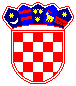             REPUBLIKA  HRVATSKA   PRIMORSKO - GORANSKA ŽUPANIJA           Upravni odjel za turizam,       poduzetništvo i ruralni razvojDOKUMENTACIJA ZA PROVEDBU JAVNOG NATJEČAJA ZA DODJELU I POSTAVLJANJE ELEKTRIČNIH OGRADA U PROJEKTU CARNIVORA DINARICASADRŽAJ:TEMELJNI DOKUMENT ZA RASPISIVANJE I PROVEDBU NATJEČAJAUPUTE ZA PRIJAVITELJE PROGRAMA/PROJEKATAOBRAZAC PRIJAVE OBRAZAC IZJAVE PRIJAVITELJA O ČLANOVIMAOBRAZAC IZJAVE ČLANOVA PRIJAVITELJA O SUDJELOVANJU U PROVEDBI PROJEKTA CARNIVORA DINARICA I GDPR-uOBRAZAC IZJAVE O PRIHVATLJIVOST PRIJAVITELJAOBRAZAC IZVJEŠĆA O IZVRŠENJU POSEBNIH OBVEZA PRIJAVITELJA OBRAZAC IZVJEŠĆA U SLUČAJU VIŠE SILE I IZVANREDNE OKOLNOSTIINFORMACIJA O ZAŠTITI OSOBNIH PODATAKAKARTOGRAFSKI PRIKAZ PROJEKTNOG PODRUČJATEMELJNI DOKUMENT ZA RASPISIVANJE I PROVEDBU NATJEČAJAPravilnik o kriterijima, mjerilima i postupcima financiranja i ugovaranja programa i projekata od interesa za opće dobro koje provode udruge („Službene novine PGŽ“ broj 34/15) i Odluka Župana o raspisivanju Javnog natječaja za dodjelu i postavljanje električnih ograda u projektu Carnivora Dinarica (KLASA:022-04/19-01/27, URBROJ:2170/1-01-01/6-19-24 od 29. srpnja 2019. g.)II. UPUTE ZA PRIJAVITELJE Predmet javnog pozivaProjekt CARNIVORA DINARICA (u daljnjem tekstu: Projekt) se provodi u okviru Programa suradnje Interreg V-A Slovenija – Hrvatska 2014.-2020.  te je službeno započeo 1. rujna 2018. godine. Glavna svrha Projekta je poboljšanje statusa zaštite velikih zvijeri - euroazijskog risa, vuka i medvjeda - u područjima Natura 2000: Javorniki - Snežnik i Notranjski trikotnik u Sloveniji te na području Gorskog kotara i sjeverne Like u Hrvatskoj.  Projektno područje u Primorsko-goranskoj županiji obuhvaća zemljopisno područje Gorskog kotara unutar administrativnih gradova i općina: Grad Čabar, Grad Delnice, dio Grada Vrbovskog, Općina Lokve, Općina Mrkopalj, Općina Fužine, Općina Skrad, dio Općine Brod Moravice, Općina Ravna Gora te Grad Novi Vinodolski, Grad Bakar, Općina Vinodolska, Općina Klana, Općina Jelenje i Općina Čavle obuhvaćeno ekološkom mrežom Natura 2000, izvan područja NP Risnjak. Projektno područje je značeno tamnozelenom bojom na kartografskom prikazu koji je priložen i čini sastavni dio natječajne dokumnetacije. Projekt je usredotočen na tri najvažnija zajednička izazova:poboljšanje strategije i uklanjanje nedostataka u prekograničnom upravljanju velikim zvijerima; smanjenje rizika koji ugrožavaju velike zvijeri, posebno sve veći pritisak od čovjeka (promet, štete na poljoprivredi i fragmentacija staništa), (ne)razumijevanje uloge velikih zvijeri u ekosustavima. Posebna pažnja će se obratiti na smanjenje rizika koji ugrožavaju očuvanje velikih zvijeri. Primorsko-goranska županija (u daljnjem tekstu: Županija) je, kao partner na Projektu, zadužena za provedbu aktivnosti T. 3. 1. 1. „Zaštitne ograde na 'vrućim točkama“ (u daljnjem tekstu: Aktivnost) koja je sastavni dio radnog paketa T3 „Praktične demonstracijske aktivnosti za očuvanje velikih zvijeri“. Upravni odjel Županije koji je nadležan za provedbu Projekta je Upravni odjel za turizam, poduzetništvo i ruralni razvoj (u daljnjem tekstu: nadležni Uporavni odjel). Aktivnost se sastoji od pilotnog uvođenja elektro-zaštitnih ograda za zaštitu od velikih zvijeri kod zainteresiranih pčelara. Predviđena je nabava i postavljanje 40 kompleta zaštitnih električnih ograda za košnice na lokacijama unutar Projektnog područja.Prihvatljivi prijavitelji Prihvatljivi prijavitelji na ovaj Javni natječaj su udruge koje zadovoljavaju uvjete prihvatljivosti prikazane u tablici u nastavku teksta. Prihvatljivost prijavitelja će se ispitivati na temelju dokumentacije koju je prijavitelj dužan dostaviti u svojoj prijavi kao dokaz za zadovoljavanje propisanih uvjet. Prijave kojima ne budu dostavljeni svi dokazi, smatrat će se nepotpunima. Prijavitelji koji dostavljenim dokazima ne dokažu prihvatljivost, isključit će se iz daljnjeg postupka ocjenjivanja i odabira.Prihvatljivi prijavitelji su udruge pčelara koje imaju članove koji su registrirani i djeluju na projektnom području. Obvezan sadržaj prijaveObvezan sadržaj prijave prijavitelja:Prijavni obrazacPrijavitelj podnosi prijavu na prijavnom obrascu koji je priložen ovoj Uputi i čini sastavni dio natječajne dokumentacije. Prijavni obrazac je podijeljen na 4 dijela:-	 opći dio (podaci o prijavitelju, osobi ovlaštenoj za zastupanje prijavitelja, osobe koja je u ime prijavitelja ovlaštena i odgovorna za provedbu projekta i komunikaciju sa Županijom-	posebni dio – popis članova s lokacijom košnica i električnih ograda-	izjava o GDPR-u prijavitelja i osobe ovlaštene za zastupanje prijavitelja-	podnošenje prijave – jamstva i obveze prijaviteljaIzvadak iz registra udruga ili drugog odgovarajućeg registra (dokaz za prihvatljivost prijavitelja opisan u dijelu 2. Upute za prijavitelje - „Prihvatljivost prijavitelja“, točki 1. i 3.) Izvadak iz registra neprofitnih organizacija ili drugog odgovarajućeg registra (dokaz za prihvatljivost prijavitelja opisan u dijelu 2. Upute za prijavitelje - „Prihvatljivost prijavitelja“, točki 2. statut prijavitelja, ovjereni i važeći (dokaz za prihvatljivost prijavitelja opisan u dijelu 2. Upute za prijavitelje - „Prihvatljivost prijavitelja“, točku 4.) izjava prijavitelja o članovima (dokaz za prihvatljivost prijavitelja opisan u dijelu 2. Upute za prijavitelje - „Prihvatljivost prijavitelja“, točka 5.); obrazac izjave je priložen i čini dio natječajne dokumentacijeizjave članova prijavitelja o sudjelovanju u provedbi projekta Carnivora Dinarica i GDPR-u (dokaz za prihvatljivost prijavitelja opisan u dijelu 2. Upute za prijavitelje - „Prihvatljivost prijavitelja“, točka 5.); obrazac izjave je priložen i čini dio natječajne dokumentacijepotvrda porezne uprave (dokaz za prihvatljivost prijavitelja opisan u dijelu 2. Upute za prijavitelje - „Prihvatljivost prijavitelja“, točka 6.);izjava o prihvatljivosti prijavitelja (dokaz za prihvatljivost prijavitelja opisan u dijelu 2. Upute za prijavitelje - „Prihvatljivost prijavitelja“, točke 7.,8.,9., 10. i 11.); obrazac izjave je priložen i čini dio natječajne dokumentacijepresliku osobne iskaznice osobe ovlaštene za zastupanje prijaviteljaPOSEBNE NAPOMENE:Sve izjave moraju biti dostavljene u originalu na propisanim obrascima koji su priloženi ovom natječaju. Propisani obrasci moraju biti uredni, popunjeni i potpisani od ovlaštene osobe; izjave prijavitelja moraju biti i ovjerene pečatom.Preostala dokumentacija se dostavlja u izvorniku, ovjerenoj ili neovjerenoj preslici. Izvornikom se smatra i ispisana elektronička isprava koja je jednakovrijedna originalu. Neovjerenom preslikom smatra se i neovjereni ispis elektroničke isprave (neslužbeni e-izvadak).Prijavitelj nije obvezan dostaviti izvatke koji su dostupni u elektroničkom obliku u registrima i evidencijama koji su javno objavljeni preko Interneta; Ako prijavitelj dostavi pogrešne osobne podatke i uvid se ne bude mogao izvršiti, prijava se neće smatrati formalno ispravnom i isključit će se iz natječaja.Županija ima pravo tijekom i nakon provedbe natječaja zatražiti od prijavitelja uvid u originale dokumenata koji čine obvezan sadržaj prijave ako nisu dostavljeni ili nisu dostavljeni u originalu.Način izrade i dostava prijaveNačin izrade prijave:prijava se izrađuje u papirnatom obliku uz pomoć obrazaca koji su priloženi Javnom natječajuprijava  se mora uvezati u neraskidivu cjelinu da se onemogući naknadno umetanje ili vađenje stranica 		Posebna napomena:  Ako prijava ne bude podnesena u neraskidivoj cjelini, to će 		se posebno utvrditi u zapisniku i Županija neće odgovarati za cjelovitost i sadržaj 		prijave Način dostave prijave:prijavu je potrebno dostaviti u zatvorenoj omotnici 	Posebna napomena:  Ako prijava ne bude podnesena u zatvorenoj omotnici, to će 		se posebno utvrditi u zapisniku i Županija neće odgovarati za cjelovitost i sadržaj 		prijavena omotnici moraju biti naznačeni naziv i adresa nadležnog upravnog odjela Županije, naznaka Javnog natječaja, naziv i adresa prijavitelja i naznaka „ne otvaraj“ na način da na prednjoj strani omotnice bude navedeno sljedeće:PRIMORSKO-GORANSKA ŽUPANIJAUpravni odjel za turizam, poduzetništvo i ruralni razvojSlogin kula 251000 RijekaPRIJAVA NA JAVNI NATJEČAJ ZA DODJELU I POSTAVLJANJE ELEKTRIČNIH OGRADA U PROJEKTU CARNIVORA DINARICA -„NE OTVARATI“- NE OTVARAJ -a na poleđini omotnice:„Naziv i adresa prijavitelja“Posebna napomena: Ako na prijavi ne bude naznačen javni natječaj i/ili oznaka 	„NE OTVARAJ“, pa se prijava otvori u redovnom postupanju Pisarnice Županije, 	Županija neće odgovarati za cjelovitost i sadržaj prijave. Prijavitelj prijavu šalje poštom ili predaje osobno u pisarnici Županije koja se nalazi na prizemlju zgrade na adresi Slogin kula 2 (prizemno), 51000 Rijeka svaki radni dan od 8:30 do 15:30 sati; prijavu je potrebno dostaviti do isteka roka za dostavu prijava Posebna napomena: Prijava se smatra dostavljenom u trenutku kada je 	zaprimljena u pisarnici Županije na adresi Slogin kula 2, Rijeka, neovisno o načinu 	dostave; Prijave pristigle nakon isteka roka za dostavu prijava neće se otvarati, obilježavaju se kao zakašnjelo pristigle te se odmah vraćaju prijavitelju. Prijavitelj može do isteka roka za dostavu prijava svoju prijavu izmijeniti, dopuniti ili povući; izmjena ili dopuna prijave dostavlja se na isti način kao i prijava uz dodatnu naznaku na omotnici „Izmjena“ ili „Dopuna“; prijava se ne može mijenjati nakon isteka roka za dostavu prijava; prijavitelj može do isteka roka za dostavu prijava pisanom izjavom odustati od svoje prijaveRok za dostavu prijavaRok za dostavu prijava na ovaj Javni natječaj je Prijava se smatra dostavljenom u trenutku kada je zaprimljena u pisarnici Županije, a kako je to detaljno opisano u točki I. podtočki 4. ovih Uputa „Način izrade i dostava prijave“.Prijave pristigle van roka, neće se razmatrati.  Ako istek roka padne na neradni dan Županije, isti će se prebaciti na prvi radni dan. Posebne obveze prijaviteljaPrijavom na javni poziv prijavitelj izražava svoj pristanak na sudjelovanje u provedbi Aktivnosti Projekta i obvezuje se:na poziv Županije preuzeti električne ograde i osigurati njihovo sastavljanje i postavljanje na prijavljenoj lokaciji na Projektnom područjueducirati sebe i krajnje korisnike električnih ograda o načinu funkcioniranja električnih ograda, njihovom korištenju, održavanju i postavljanju na terenu; Edukaciju će organizirati Županijanakon postavljanja električnih ograda izvijestiti Županiju o njihovom postavljanju i ispravnosti uz priložene fotografijeosigurati držanje električnih ograda na postavljenim lokacijama za vrijeme trajanja Projekta i minimalno 5 godina nakon dovršetka Projektakoristiti električne ograde isključivo u svrhu postizanja ciljeva Aktivnosti Projektačuvati i održavati električne ograde u funkciji do završetka Projekta i minimalno 5 godina nakon dovršetka Projekta obavještavati Županiju o uočenim problemima u radu električnih ograda i kvarovima bez odgađanjavršiti monitoring preuzete opreme na terenu i učinkovitost električnih ograda za zaštitu košnica te izvještavati Županiju o uočenom na godišnjoj razini na propisanom obrascu za izvještavanjenakon proteka 5 godina od dana dovršetka Projekta, preuzeti električne ograde sklapanjem ugovora i nastaviti ih koristiti u svrhu smanjivanja poljoprivredne štete na Projektnom području  Trajanje projektaProjekt traje do 31. ožujka 2021. godine. Odabrani prijavitelj ima obveze tijekom trajanja i minimalno 5 godina nakon dovršetka Projekta. U slučaju produženja trajanja Projekta od strane nadležnog tijela, proporcionalno će se produžiti i vrijeme trajanja obveza odabranog prijavitelja propisanog ovim natječajem.Lokacija provedbePrimorsko-goranska županija – Projektno područjeKriteriji ocjene prijavaPostupak ocjenjivanja će se izvršiti s obzirom na prijavljene lokacije za postavljanje ograda i sastoji se od odabira lokacija sukladno kriterijima koji su navedeni u nastavku teksta.Osnovni kriteriji za odabir je prostorni kriterij koji podrazumijeva što ravnomjernija raspoređenost električnih ograda po Projektnom području. Pri tome je potrebno voditi računa o:tome da u svakoj jedinici lokalne samouprave budu postavljene 2 do 3 električne ogradeprostornoj udaljenosti odabranih lokacija na Projektnom područjuU slučaju da više prijavljenih lokacija zadovoljava prostorni kriterij, odabir će vršiti na način da se daje prednost prijavitelju kojem je dodijeljen manji broj ograda. Ako je prijaviteljima dodijeljen jednak broj ograda, prednost ima prijavitelj koji je prijavio više lokacija.Povrat sredstava i jamstvo za uredno izvršenje ugovoraOdabrani prijavitelj je dužan predati Županiji jamstvo za uredno ispunjenje svojih obveza propisanih ovim natječajem u visini 5.000,00 kuna. Jamstvo se izdaje u obliku bjanko zadužnice na iznos koji premašuje iznos jamstva u visini 5.000,00 kuna koja mora biti potvrđene kod javnog bilježnika i popunjena u skladu s Pravilnikom o obliku i sadržaju bjanko zadužnice („Narodne novine“ broj 115/12., 82/17.). Županija se može naplatiti iz jamstva ako odabrani prijavitelj, u naknadno danom roku za uredno ispunjenje obveze, ne ispravi nedostatak, ne ispuni obvezu i/ili ne uskladi kvalitetu i dinamiku izvršenja obveze sa sklopljenim ugovorom. O navedenim nepravilnostima će Županija obavijestiti prijavitelja pisanim dopisom, a naknadno dani rok će početi teći od dana zaprimanja dopisa. U pisanom dopisu će Županija odrediti iznos jamstva koji će naplatiti odnosno zadržati proporcionalno učinjenoj povredi.Jamstvo u obliku bjanko zadužnice je prijavitelj dužan predati Županiji istovremeno s predajom potpisanih primjeraka ugovora. Jamstvo se vraća prijavitelju nakon što ugovor bude izvršen u cijelosti.U slučaju da prijavitelj ni nakon naplate jamstva ne izvrši ugovorne obveze, Županija ima pravo na raskid ugovora i  naknadu štete. Obveza postupanja sukladno Uputama i Natječajnoj dokumentacijiPrijavitelji su obvezni prijave izraditi sukladno ovim uputama, tekstu natječaja i ostalim odredbama dokumentacije za provedbu natječaja koja je dostupna na službenoj web stranici Županije. Prijava izrađena suprotno, neće biti prihvaćena i odbit će se u trenutku kada se nepravilnost utvrdi.Otvaranje i pregled prijavaOtvaranje prijava pristiglih na Javni natječaj i provjeru propisanih uvjeta natječaja izvršit će Povjerenstvo za pregled prijava sastavljeno od predsjednika i 2 člana koje imenuje Župan. Povjerenstvo izvršava zadaće utvrđene navedenom odlukom i donosi odluku o tome koje će prijave biti upućene na ocjenjivanje, a koje će se vratiti prijavitelju odnosno odbiti.Prijave koje su nepravodobne, neće se pregledavati, već će se vratiti prijavitelju.Prijave koje su nepotpune i ne sadrže svu dokumentaciju i podatke propisane ovim natječajem, odbit će se.Prijave koje ne zadovoljavaju formalne uvjete natječaja odnosno koje su podnesene od neprihvatljivog prijavitelja, odbit će se.  U slučaju da na Javni natječaj ne pristigne dovoljan broj prijava koje zadovoljavaju formalne uvjete natječaja, prijavitelji koji ne zadovolje formalne uvjete iz razloga što su nepotpune ili u dokumentaciji imaju otklonjivi nedostatak, neće se automatski odbiti. Navedeni prijavitelji će u tom slučaju biti pozvani na dopunu dokumentacije ili otklanjanje nedostatka. Prijavitelji čije prijave budu odbijene iz razloga neispunjavanja formalnih kriterija natječaja, o toj činjenici bit će obaviješteni pisanim putem u roku od 8 radnih dana od dana donošenja odluke o upućivanju prijava na stručno ocjenjivanje. Pod pisanom korespondencijom u smislu odredbi ove točke smatra se i komunikacija putem službene adrese e-pošte koju je prijavitelj naveo u svojoj prijavi na natječaj. Povjerenstvo za pregled prijava postupak otvaranja i provjere formalne ispravnosti  prikazuje u zapisniku. Zapisnik potpisuju članovi Povjerenstva koji su sudjelovali u odlučivanju.Ocjena prijava koje zadovoljavaju formalne uvjete Javnog  natječajaOcjenjivanje prijava koje zadovoljavaju formalne uvjete natječaja izvršit će Povjerenstvo za ocjenjivanje prijava sastavljeno od predsjednika i 2 člana koje imenuje Župan. povjerenstvo donosi Poslovnik o radu u kojem utvrđuje način odlučivanja i odabira. Povjerenstvo za ocjenjivanje postupak ocjenjivanja prikazuje u zapisniku u kojem će popisati sve lokacije, grupirati ih po potrebi i izraditi prijedlog za odabir 40 lokacija sukladno uvjetima ovog Javnog natječaja. Zapisnik potpisuju članovi Povjerenstva koji su sudjelovali u odlučivanju.Na prijedlog povjerenstva, Župan će donijeti odluku o odabiru. Odluka o odabiru bit će objavljena na web stranici Županije www.pgz.hr u roku od petnaest dana od dana donošenja odluke Župana o odabiru. Prijavitelji čije prijave ne budu odabrane, o toj činjenici bit će obaviješteni pisanim putem u roku od 8 radnih dana od dana donošenja odluke Župana. Pod pisanom korespondencijom u smislu odredbi ove točke smatra se i komunikacija putem službene adrese e-pošte koju je prijavitelj naveo u svojoj prijavi na natječaj.  Pravna zaštitaPrijavitelji čije prijave nisu upućene u daljnji postupak ocjenjivanja, imaju pravo izvršiti uvid u zbirnu ocjenu njihove prijave sukladno članku 32. Pravilnika o kriterijima, mjerilima i postupcima financiranja i ugovaranja programa i projekata od interesa za opće dobro koje provode udruge („Službene novine PGŽ“ broj 34/15). Uvid se može izvršiti u Upravnom odjelu za turizam, poduzetništvo i ruralni razvoj roku od 8 dana od dana primitka pisane obavijestiPrijavitelji čije su prijave ocijenjene, ali nisu odabrani za sufinanciranje obnove imaju pravo na prigovor na odluku o odabiru sukladno članku 33. navedenog Pravilnika. Prigovor se podnosi Upravnom odjelu za turizam, poduzetništvo i ruralni razvoj u roku od 8 radnih dana od dana dostave pisane obavijesti o razlozima neprihvaćanja njihove prijave. Prigovor se podnosi u pisanom obliku i može se odnositi isključivo na ocjenjivanje, ukoliko prijavitelj smatra da ima dovoljno argumenata za drugačiju ocjenu.Prigovor u pravilu ne odgađa izvršenje odluke o odabiru i daljnju provedbu natječaja.UgovaranjeSa svim odabranim prijaviteljima Županija će potpisati ugovor o međusobnom uređenju obveza u roku od 30 dana od dana donošenja odluke o odabiru.Preostala natječajna dokumentacijaDio natječajne dokumentacije čini i:obrazac izvješća o izvršenju posebnih obveza prijaviteljaobrazac izvješća u slučaju više sile i izvanredne okolnostiinformacija o zaštiti osobnih podatakaNa obrascu izvješća o izvršenju posebnih obveza prijavitelja, odabrani prijavitelj je dužan  podnositi godišnja izvješća o izvršenju svojih obveza. Vrijeme podnošenja izvješća, odabrani prijavitelj će dogovoriti s nadležnim Upravnim odjelom Županije.Obrazac izvješća u slučaju više sile i izvanredne okolnosti je odabrani prijavitelj dužan ispuniti i dostaviti nadležnom Upravnom odjelu u roku od 10 radnih dana od dana nastanka događaja.Informacija o zaštiti osobnih podataka služi kako bi potencijalne prijavitelje upoznala s propisima koje Županija primjenjuje vezano uz zaštitu osobnih podataka (Opća uredba o zaštiti podataka i Zakon o  provedbi Opće uredbe o zaštiti podataka)  III. OBRAZAC PRIJAVE 1. OPĆI DIO  a) PODACI O PRIJAVITELJUb) OPĆI PODACI O OSOBI OVLAŠTENOJ ZA ZASTUPANJE PRIJAVITELJAc) OPĆI PODACI OSOBE KOJA JE U IME PRIJAVITELJA OVLAŠTENA ZA PROVEDBU PROJEKTA I KOMUNIKACIJU SA ŽUPANIJOM2. POSEBNI DIO POPIS ČLANOVA S LOKACIJOM KOŠNICA I ELEKTRIČNIH OGRADA3. IZJAVA O GDPR-U PRIJAVITELJA I OSOBE OVLAŠTENE ZA ZASTUPANJE PRIJAVITELJA4. PODNOŠENJE PRIJAVE – JAMSTVA I OBVEZE PRIJAVITELJAIV. OBRAZAC IZJAVE PRIJAVITELJA O ČLANOVIMAV. OBRAZAC IZJAVE ČLANOVA PRIJAVITELJA O SUDJELOVANJU U PROVEDBI PROJEKTA CARNIVORA DINARICA I GDPR-uVI. OBRAZAC IZJAVE O PRIHVATLJIVOSTI PRIJAVITELJAVII. OBRAZAC IZVJEŠĆA O IZVRŠENJU POSEBNIH OBVEZA PRIJAVITELJAU ___________________, ______. godine.________________________Potpis osobe ovlaštene za zastupanje prijavitelja i pečatVIII. OBRAZAC IZVJEŠĆA U SLUČAJU VIŠE SILE I IZVANREDNE OKOLNOSTIObrazac popunite velikim tiskanim slovimaPopunjava podnositelj zahtjeva (prijavitelj)PODACI O PČELARUPODACI O PODNOSITELJU ZAHTJEVA (Prijavitelj)UZROCI VIŠE SILE I IZVANREDNE OKOLNOSTI:Od obveznosti provedbe izvješćivanja odustajem, tako da  s provedbom prestajem:☐konačno u cijelosti☐ tijekom godine provedbe te prekida zbog posljedica više sile i izvanredne okolnosti,  provedbu preuzete obaveznosti nastavljam:1. Opis primjera više sile i izvanredne okolnosti__________________________________________________________________________________________________________________________________________________________________________________________________________________2. Dokazi koji su priloženi uz zahtjev__________________________________________________________________________________________________________________________________________________________________________________________________________________O višoj sili i izvanrednim okolnostima krajnji korisnik mora putem Prijavitelja pisano obavijestiti Primorsko-goransku županiju i poslati relevantne dokaze u roku od 10 radnih dana od dana nastanka događaja.Obrazac u tiskanom obliku pošaljite na adresu: Upravni odjel za turizam, poduzetništvo, ruralni razvoj; Slogin Kula 2/II.kat, 51 000 Rijeka.IX. INFORMACIJA O ZAŠTITI OSOBNIH PODATAKAPrimorsko – goranska županija je u obvezi da u obradi osobnih podataka postupa sukladno Općoj uredbi (EU) 2016/679 o zaštiti podataka u vezi s obradom i slobodnom kretanju takvih podatka, odnosno Zakonu o  provedbi Opće uredbe o zaštiti podataka (NN 42/18) kao nacionalnog propisa kojim se regulira zaštita osobnih podataka.Svrha je i smisao Opće uredbe o zaštiti podataka kao i  Zakona o  provedbi Opće uredbe o zaštiti  podataka u osiguranju zaštite privatnosti svakog pojedinaca i to obvezivanjem organizacija koje koriste osobne podatke u svom radu, na odgovornost za zaštitu povjerljivosti, integriteta i dostupnosti podataka.Navedeni zakonodavni okvir jamči europskim građanima ujednačeno pravo na zaštitu osobnih podataka u cijeloj Europskoj uniji te propisuje mehanizme za lakše koordiniranje aktivnosti nadzornih tijela država članica Unije.Pravilnikom o zaštiti osobnih podataka Primorsko – goranske županije (KLASA:022-04/18-01/32, URBROJ:2170/1-01-01/5-18-5) od 17. rujna 2018. godine, opisano je koji se podaci prikupljaju, način obrade, svrha upotrebe, prava osoba čiji se osobni podaci prikupljaju i koriste, odgovornost osoba koje prikupljaju i obrađuju osobne podatke, nadležnosti službenika za zaštitu osobnih podataka  te mjere zaštite i unutarnjeg nadzora.Svaki pojedinac na temelju zakonskih odredbi ima pravo na pristup informacijama o vlastitim osobnim podacima, dopunama, izmjenama ili brisanju ako su osobni podaci nepotpuni, netočni ili neažurni ili ako njihova obrada nije u skladu s važećim propisima. Nadalje, svaki pojedinac ima pravo na ograničenje obrade podataka, pravo na prenosivost podataka, pravo na podnošenje prigovora Primorsko – goranskoj županiji ili Agenciji za zaštitu osobnih podataka ukoliko smatra da su povrijeđena prava zajamčena propisima o zaštiti osobnih podataka.Službenik za zaštitu osobnih podataka: Damir Malenica, dipl. ing.Kontakt: tel. 351-645, e-mail: damir.malenica@pgz.hrPrimorsko – goranska županija, Adamićeva 10, 51 000 RijekaOB-IOZOPX.	KARTOGRAFSKI PRIKAZ PROJEKTNOG PODRUČJA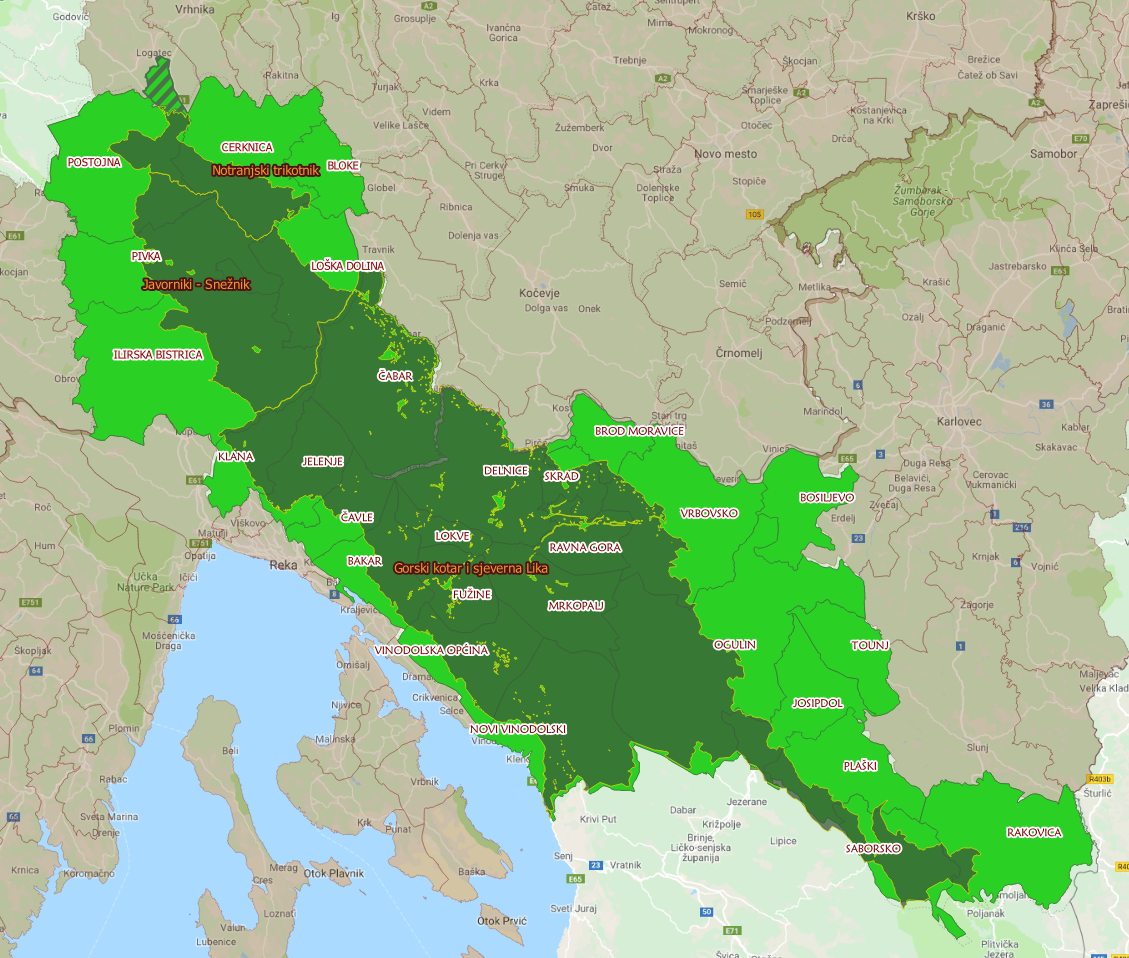 UVJETI PRIHVATLJIVOSTI PRIJAVITELJA I DOKAZIStatus udrugeDokaz: Izvadak iz Registra udruga u RH ili drugog odgovarajućeg registra koji nije stariji od 3 mjeseca računajući od dana objave Javnog natječaja na web stranicama ŽupanijePosebna napomena: Iz dokaza treba biti vidljivo da je statut prijavitelja usklađen sa važećim Zakonom o udrugama i da je u tijeku mandat osobi ovlaštenoj za zastupanje prijavitelja u trenutku podnošenja prijave; Ako su navedeni uvjeti zadovoljeni, a nisu vidljivi iz dostavljenog dokaza, potrebno je dostaviti odgovarajući dokaz o istima Status neprofitne organizacijeDokaz: Izvadak iz Registra neprofitnih organizacija u Republici Hrvatskoj ili drugi odgovarajući dokaz, ne stariji od 3 mjeseca računajući od dana objave Javnog natječaja na web stranicama Županije	Registriran je za obavljanje djelatnosti pčelarstvaDokaz: Izvadak iz Registra udruga u RH ili drugog odgovarajućeg registra ne stariji od 3 mjeseca računajući od dana objave Javnog natječaja na web stranicama Županije – popis djelatnosti za koje je registriranBavi se pčelarstvom i/ili ga promiče, razvija i unapređuje svojim aktivnostimaDokaz: Ovjereni i važeći statut prijavitelja -  popis djelatnosti Ima članove koji  se bave pčelarstvom i zadovoljavaju sljedeće uvjete:registrirani su kao OPG na Projektnom području- imaju pčelinjak od minimalno 20 košnica koje jesu i koje će biti trajno postavljene na prijavljenoj lokaciji na Projektnom području-  voljni su sudjelovati u provedbi Aktivnosti Projekta na način da električne ograde budu postavljene kod njihovih košnica i da se njima koriste na način propisan ovim Javnim natječajem tijekom trajanja Projekta i minimalno 5 godina nakon dovršetka Projekta  Dokaz:prijavni obrazac, dio 4. „Popis članova s  lokacijom košnica i električnih ograda“- izjava Prijavitelja o članovima- izjave članova prijavitelja o sudjelovanju u provedbi projekta Carnivora Dinarica; izjavu je potrebno priložiti za svakog člana navedenog u prijavnom obrascu; ako je pojedini član naveden u prijavnom obrascu, a izjava nije dostavljena, neće se uzeti u razmatranje i postupak odabira;Prijavni obrazac i obrasci navedenih izjava priloženi su ovim Uputama i čine dio natječajne dokumentacije.nema dospjelih poreznih obveza i obveza za mirovinsko i zdravstveno osiguranjeDokaz: Potvrda porezne uprave, ne starija od 30 dana od dana objave Javnog natječajanema neizvršenih obveza iz prethodno sklopljenih ugovora o financiranju iz proračuna Županije i/ili drugih javnih izvoraDokaz: izjava osobe ovlaštene za zastupanje prijavitelja; izjava se daje na obrascu „Prihvatljivost prijavitelja„ koji je priložen ovim Uputama i čini dio natječajne dokumentacije.ima uspostavljen model dobrog financijskog upravljanja i kontrola te način sprječavanja sukoba interesa pri raspolaganju javnim sredstvimaDokaz: izjava osobe ovlaštene za zastupanje prijavitelja; izjava se daje na obrascu „Prihvatljivost prijavitelja„ koji je priložen ovim Uputama i čini dio natječajne dokumentacije.ima prikladan način javnog objavljivanja programskog i financijskog izvješća o radu za proteklu godinuDokaz: izjava osobe ovlaštene za zastupanje prijavitelja; izjava se daje na obrascu „Prihvatljivost prijavitelja„ koji je priložen ovim Uputama i čini dio natječajne dokumentacije.ima zadovoljavajuće organizacijske kapacitete i ljudske resurse za provedbu programa/projektaDokaz: izjava osobe ovlaštene za zastupanje prijavitelja; izjava se daje na obrascu „Prihvatljivost prijavitelja„ koji je priložen ovim Uputama i čini dio natječajne dokumentacije.prijavitelj, osoba ovlaštena za zastupanje prijavitelja i osoba koja je u ime prijavitelja ovlaštena i odgovorna za provedbu projekta Carnivora Dinarica nisu pravomoćno osuđeni za kaznena djela iz popisa kaznenih djela u članka 48. stavka 2. točki d. Uredbe o kriterijima, mjerilima i postupcima financiranja i ugovaranja programa i projekata od interesa za opće dobro koje provode udruge („Narodne novine“ broj 26/15)  Dokaz: izjava osobe ovlaštene za zastupanje prijavitelja; izjava se daje na obrascu „Prihvatljivost prijavitelja„ koji je priložen ovim Uputama i čini dio natječajne dokumentacije.30 dana od dana objave Javnog natječaja na stranicama Županije, neovisno o načinu dostave, zaključno do 15.00 satiNaziv:Sjedište:OIB:IBAN:E-adresa: Ime i prezime:Funkcija:Tel:Fax:E-adresa:Ime i prezime:Adresa:Tel:Fax:E-adresa:R. br.PČELAR(Ime i prezime)NAZIV OPG-AMIBPG(matični identifikacijski broj poljoprivrednog gospodarstva)SJEDIŠTE OPG-aBROJ KOŠNICALOKACIJA KOŠNICA I ELEKTRIČNE OGRADE(grad/općina, naselje, mjesto i opis lokacije košnica)Potpisom ovog prijavnog obrasca dajem privolu Primorsko-goranskoj županiji za prikupljanje i obradu mojih osobnih podataka za potrebe provedbe projekta Carnivora Dinarica, a u skladu važećom zakonskom regulativnom kojom se uređuje zaštita osobnih podataka. Podnošenjem prijave prijavitelj potvrđuje da je upoznat s uvjetima Javnog natječaja za dodjelu i postavljanje električnih ograda u projektu Carnivora Dinarica i provedbom Aktivnosti T. 3. 1. 1. „Zaštitne ograde na 'vrućim točkama“ te se obvezujem izvršiti sve propisane obveze u slučaju odabira. Osoba ovlaštena za zastupanje prijavitelja, svojim potpisom prijavnog obrasca jamči za istinitost, točnost i ažuriranost podataka i dokumentacije u prijavi prijavitelja. __________________, ____.____. 2019. godine                  (mjesto           i         datum                        podnošenja prijave)                                                                            MP________________________Potpis osobe ovlaštene za zastupanje prijavitelja i pečatI Z J A V A________________________________________________________(naziv prijavitelja)________________________________________________________(sjedište prijavitelja)________________________________________________________(OIB prijavitelja)pod punom materijalnom odgovornošću, jamčim da naši članovi navedeni u Prijavnom obrascu, u dijelu 4. „Popis članova s lokacijom košnica i električnih ograda“, zadovoljavaju uvjete propisane Javnim natječaja za dodjelu i postavljanje električnih ograda u projektu Carnivora Dinarica, da su upoznati s aktivnošću aktivnosti T. 3. 1. 1. „Zaštitne ograde na 'vrućim točkama“ projekta Carnivora Dinarica i da su voljni u istoj sudjelovati za vrijeme trajanja i 5 godina nakon završetka Projekta __________________, ____.____. 2019. godine                  (mjesto)                        (datum)                                                                            MP________________________Potpis osobe ovlaštene za zastupanje prijavitelja i pečatI Z J A V A_______________________________________________________(ime i prezime pčelara)(zaokružiti)________________________________________________________(naziv OPG-a)________________________________________________________(MIBPG)________________________________________________________(Sjedište OPG-a)Pod punom materijalnom odgovornošću, potvrđujem da sam upoznat s obvezama prijavitelja u provedbi aktivnosti projekta Carnivora Dinarica T. 3. 1. 1. „Zaštitne ograde na 'vrućim točkama“ propisanim Javnim natječajem za dodjelu i postavljanje električnih ograda u projektu Carnivora Dinarica i da sam voljan sudjelovati u ispunjavanju istih na način da se mojih ___________ (broj) košnica na prijavljenoj lokaciji ___________________________________________________________________(Opis lokacije – grad/općina, mjesto, naselje, opis mjesta)zaštite električnom ogradom. Obvezujem se da ću košnice trajno držati na prijavljenoj lokaciji za vrijeme trajanja i minimalno 5 godina nakon dovršetka Projekta, izvršavati monitoring opreme i učinkovitosti električnih ograda, podatke prosljeđivati prijavitelju i surađivati s njim u realizaciji ostalih aktivnosti koje budu potrebne za provedbu  aktivnosti T. 3. 1. 1. Potpisom ovog prijavnog obrasca dajem privolu Primorsko-goranskoj županiji za prikupljanje i obradu mojih osobnih podataka za potrebe provedbe projekta Carnivora Dinarica, a u skladu važećom zakonskom regulativnom kojom se uređuje zaštita osobnih podataka.__________________, ____.____. 2019. godine                  (mjesto)                        (datum)________________________PotpisI Z J A V A________________________________________________________(naziv prijavitelja)________________________________________________________(sjedište prijavitelja)________________________________________________________(OIB prijavitelja)Pod punom materijalnom odgovornošću, izjavljujem da je prijavitelj: uredno ispunio obveze iz svih prethodno sklopljenih ugovora o financiranju iz proračuna Primorsko-goranske županije i drugih javnih izvoraDA   -   NE(zaokružiti)ima uspostavljen model dobrog financijskog upravljanja i kontrola te način sprječavanja sukoba interesa pri raspolaganju javnim sredstvimaDA   -   NE(zaokružiti)ima prikladan način javnog objavljivanja programskog i financijskog izvješća o radu za proteklu godinuDA   -   NE(zaokružiti)ima zadovoljavajuće organizacijske kapacitete i ljudske resurse za ispunjavanje obveza u provedbi aktivnosti projekta Carnivora Dinarica T. 3. 1. 1. „Zaštitne ograde na 'vrućim točkama“ propisane Javnim natječajem za dodjelu i postavljanje električnih ograda u projektu Carnivora Dinarica DA   -   NE(zaokružiti)prijavitelj, osoba ovlaštena za zastupanje prijavitelja i osoba koja je u ime prijavitelja ovlaštena i odgovorna za provedbu projekta Carnivora Dinarica nisu pravomoćno osuđeni za kaznena djela iz popisa kaznenih djela u članka 48. stavka 2. točki d. Uredbe o kriterijima, mjerilima i postupcima financiranja i ugovaranja programa i projekata od interesa za opće dobro koje provode udruge („Narodne novine“ broj 26/15), osim ako je nastupila rehabilitacija sukladno posebnom zakonu. __________________, ____.____. 2019. godine                  (mjesto)                        (datum)________________________Potpis osobe ovlaštene za zastupanje prijavitelja i pečatPRIJAVITELJ:Izvršenje posebnih obveza po ugovoru:(Naziv: ____, KLASA:______, URBROJ:__________, Datum sklapanja:_______)Razdoblje obuhvaćeno godišnjim izvješćem: ____________________ (od –do)1. LOKACIJA I POVRŠINA PČELINJAKA Pčelinjak je u izvještajnom razdoblju zadržan na Projektnom području:  DA    -    NENavesti užu lokacija pčelinjaka:___________________________________________Površina pčelinjaka na kojoj se koristi zaštitna električna ograda (m2):____________2. UČINKOVITOST ZAŠTITNE ELKTRIČNE OGRADEZaštitna električna ograda je u funkcionalnom stanju:      DA   -   NEAko je odgovor NE navesti razlog;__________________________________________________________________________________________________________Navesti broj, vrijeme i opseg šteta počinjene od velikih zvijeri: ______________________________________________________________________________________ Izvješću se kao dokaz prilažu fotografije pčelinjaka s više strana na kojima je vidljivo stanje zaštitne električne ograde, a u slučaju štete od velikih zvijeri zapisnik stručne komisije za utvrđivanje šteta od divljači koju imenuje lovoovlaštenik na području čijeg lovišta se nalazi pčelinjak.3. OZNAČAVANJE ZAŠTITNE ELKTRIČNE OGRADE Zaštitna električna ograda je u izvještajnom razdoblju bila obilježena odgovarajućim vizualnim identitetom Programa, Projekta i Županije:       DA   -   NEPrijavitelj je dužan kao dokaz za navedenu tvrdnju priložiti fotografiju iz koje je vidljiv vizualni identitet Programa, Projekta i Županije.Nakon preuzimanja krajnji korisnik (pčelar) mora sukladno dobivenim uputama održavati zaštitnu električnu ogradu u funkcionalnom stanju i imati ju obilježenu odgovarajućim vizualnim identitetom Projekta tijekom trajanja i minimalno 5 godina nakon dovršetka Projekta (zaključno do 28.02.2026. godine)1.Ime i prezime:2.Mjesto, br. pošte, ulica, kućni broj:3.Telefonski broj:4.OIB:5.Evidencijski broj pčelara:6.Lokacija pčelinjaka.7.Naziv Prijavitelja:8.OIB:9.MB:10.Mjesto:11.Adresa i sjedište:12.Ime i prezime odgovorne osobe:13.Ime i prezime osobe za kontakt:14.Telefonski broj:15.Telefaks:16.E-mail:17.Godina podnošenja zahtjeva18.Mjera za koju je podnio zahtjev:☐smrt korisnika☐dugotrajna nesposobnost korisnika☐ozbiljne prirodne katastrofe☐uništenje pčelinjih zajednica na poljoprivrednom gospodarstvu zbog nesreće☐zarazna bolest, koja je utjecala na sve pčelinje zajednice ili njezin dio☐uginuće pčelinjih zajednica zbog nesreće (požar, udar groma, električni udar i dr.☐drugi primjeri više sile i izvanredne okolnostiDatum:Potpis/pečat: